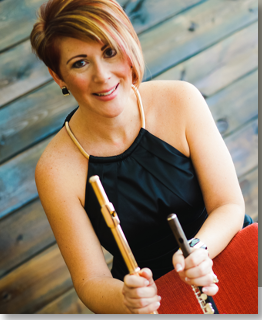 Teaching ExperienceTeaching ExperienceThe University of Nebraska at Omaha                                                                                                                                    2002–presentProfessor of Flute and International Studies (2013–present)Coordinator of Woodwind Studies (2002-2018, 2020-present)Coordinator of Music Entrepreneurship (2017-2020)Included advising, as well as supervising capstone projects & internshipsRecitals Coordinator (2016-2019)Graduate Program Chair (2013-2015)Promoted to Associate Professor, with tenure (Spring 2008)Academic Awards & AchievementsOutstanding Research or Creative Activity Award (UN system-wide) – Nominated for 2023Awarded the Kayser Chair (endowed professorship for outstanding creative activity & research; campus-wide) – August 2019; renewed August 2022Selected as recipient of UNO’s Award for Distinguished Research or Creative Activity (campus-wide) – Spring 2019Awarded the UNO Regents/Foundation Professorship (for outstanding creative activity & research; campus-wide) – August 2013; renewed August 2016 (held for 2 award cycles until August 2019)Selected as recipient of UNO’s Award for Outstanding Graduate Mentor (campus-wide) – Spring 2011Classes Taught (^ indicates courses in current teaching load)^MUS 115F, 215F, 315F, 415F & 815F: Applied Flute (graduate & undergraduate)^MUS 2740: Chamber Music (flute choir, contemporary music Ensemble 768, and small ensembles)^MUS 3650: Internships in Music (BA entrepreneurship students)^MUS 4290: Music Capstone Project (BA entrepreneurship students)^MUS 4440/MUS 8446: Music Since 1945 (graduate & undergraduate music literature course)^MUS 4620/MUS 8006: Woodwind Pedagogy (graduate & undergraduate performance majors)^MUS 4750/MUS 8006: Woodwind Literature (graduate & undergraduate performance majors)MUS 1060: Masterpieces of Musical Theater (“Broadway: The American Musical”)MUS 1090: Music AppreciationMUS 1410 & 1420: Music Core Curriculum I & II (music theory, written and aural skills)MUS 3400: Form & AnalysisMUS 4000/MUS 8006: Special Topics in Music: Orchestral ExcerptsMUS 4580/MUS 8586: Music 1900-1945 (graduate & undergraduate music literature course)MUS 8520: Bibliography (graduate)MUS 8970: Treatise (graduate)The University of Nebraska at Lincoln                                                                                                                                          2003–2018Visiting Professor of Flute (Sabbatical replacements: Spring 2011 and Fall 2003)Professional Mentor for “Preparing Future Faculty” Doctoral Fellowship Program for 6 semesters (Fall semesters 2018, 2017, 2015, 2011, 2009 & 2004)Indiana University (Bloomington, IN)                                                                                                 Summers 2010, 2011 & 2012Instructor of Flute & Chamber Music, IU Summer Music ClinicThe University of Nebraska at Omaha                                                                                                                                    2002–presentProfessor of Flute and International Studies (2013–present)Coordinator of Woodwind Studies (2002-2018, 2020-present)Coordinator of Music Entrepreneurship (2017-2020)Included advising, as well as supervising capstone projects & internshipsRecitals Coordinator (2016-2019)Graduate Program Chair (2013-2015)Promoted to Associate Professor, with tenure (Spring 2008)Academic Awards & AchievementsOutstanding Research or Creative Activity Award (UN system-wide) – Nominated for 2023Awarded the Kayser Chair (endowed professorship for outstanding creative activity & research; campus-wide) – August 2019; renewed August 2022Selected as recipient of UNO’s Award for Distinguished Research or Creative Activity (campus-wide) – Spring 2019Awarded the UNO Regents/Foundation Professorship (for outstanding creative activity & research; campus-wide) – August 2013; renewed August 2016 (held for 2 award cycles until August 2019)Selected as recipient of UNO’s Award for Outstanding Graduate Mentor (campus-wide) – Spring 2011Classes Taught (^ indicates courses in current teaching load)^MUS 115F, 215F, 315F, 415F & 815F: Applied Flute (graduate & undergraduate)^MUS 2740: Chamber Music (flute choir, contemporary music Ensemble 768, and small ensembles)^MUS 3650: Internships in Music (BA entrepreneurship students)^MUS 4290: Music Capstone Project (BA entrepreneurship students)^MUS 4440/MUS 8446: Music Since 1945 (graduate & undergraduate music literature course)^MUS 4620/MUS 8006: Woodwind Pedagogy (graduate & undergraduate performance majors)^MUS 4750/MUS 8006: Woodwind Literature (graduate & undergraduate performance majors)MUS 1060: Masterpieces of Musical Theater (“Broadway: The American Musical”)MUS 1090: Music AppreciationMUS 1410 & 1420: Music Core Curriculum I & II (music theory, written and aural skills)MUS 3400: Form & AnalysisMUS 4000/MUS 8006: Special Topics in Music: Orchestral ExcerptsMUS 4580/MUS 8586: Music 1900-1945 (graduate & undergraduate music literature course)MUS 8520: Bibliography (graduate)MUS 8970: Treatise (graduate)The University of Nebraska at Lincoln                                                                                                                                          2003–2018Visiting Professor of Flute (Sabbatical replacements: Spring 2011 and Fall 2003)Professional Mentor for “Preparing Future Faculty” Doctoral Fellowship Program for 6 semesters (Fall semesters 2018, 2017, 2015, 2011, 2009 & 2004)Indiana University (Bloomington, IN)                                                                                                 Summers 2010, 2011 & 2012Instructor of Flute & Chamber Music, IU Summer Music ClinicFormal EducationFormal EducationThe University of Texas at Austin                                                                                                                                                  December 2003Doctor of Musical Arts in Flute PerformancePrincipal Teacher: Karl F. Kraber; Research Advisor: Donald GranthamThe University of Texas at Austin                                                                                                                                                  December 1998Master of Music in Flute Performance                                                    Principal Teacher: Karl F. Kraber; Inducted into Phi Kappa Phi Honor Society (1996)Arkansas State University (Jonesboro, AR)                                                                                                                                December 1995Bachelor of Music in Flute Performance                                                      Principal Teacher: Joe D. Bonner; Graduated with Departmental HonorsAdditional Instruction (Masterclasses and/or Private Lessons)Brooks de Wetter-Smith, Jeffrey Khaner, Ransom Wilson, Claudio Barile, Katherine Kemler, Zart Dombourian-Eby (piccolo), Deborah Baron (piccolo), John Snow (chamber music), Anton Nel (chamber music)The University of Texas at Austin                                                                                                                                                  December 2003Doctor of Musical Arts in Flute PerformancePrincipal Teacher: Karl F. Kraber; Research Advisor: Donald GranthamThe University of Texas at Austin                                                                                                                                                  December 1998Master of Music in Flute Performance                                                    Principal Teacher: Karl F. Kraber; Inducted into Phi Kappa Phi Honor Society (1996)Arkansas State University (Jonesboro, AR)                                                                                                                                December 1995Bachelor of Music in Flute Performance                                                      Principal Teacher: Joe D. Bonner; Graduated with Departmental HonorsAdditional Instruction (Masterclasses and/or Private Lessons)Brooks de Wetter-Smith, Jeffrey Khaner, Ransom Wilson, Claudio Barile, Katherine Kemler, Zart Dombourian-Eby (piccolo), Deborah Baron (piccolo), John Snow (chamber music), Anton Nel (chamber music)Professional    
Ensemble ExperienceProfessional    
Ensemble Experience (continued)Professional    
Ensemble ExperienceProfessional    
Ensemble Experience (continued)The National Composers Orchestra: Principal flute                                                                                                                        2021-presentSuperFlutes International Collective (ensemble of 12 professional flutists from 4 continents)                                        2014–presentOmaha Symphony: Substitute flute/piccolo                                                                                                                                    2007–presentSioux City Symphony (IA): Substitute flute/piccolo                                                                                                                      2007–presentNewberry’s Victorian Cornet Band: Solo D-flat piccolo                                                                                                               2006–present
Abilene Symphony (TX): 3rd flute/piccolo                                                                                                                                              2001–2002
Austrian-American Mozart Academy Festival Orchestra (Austria): Principal flute                                                             Summer 2000
Temple Symphony (TX): 2nd flute                                                                                                                                                           1996–2000
Pine Bluff Symphony (AR): Piccolo                                                                                                                                                           1995–1996
Northeast Arkansas Symphony: Piccolo                                                                                                                                                  1991–1996The National Composers Orchestra: Principal flute                                                                                                                        2021-presentSuperFlutes International Collective (ensemble of 12 professional flutists from 4 continents)                                        2014–presentOmaha Symphony: Substitute flute/piccolo                                                                                                                                    2007–presentSioux City Symphony (IA): Substitute flute/piccolo                                                                                                                      2007–presentNewberry’s Victorian Cornet Band: Solo D-flat piccolo                                                                                                               2006–present
Abilene Symphony (TX): 3rd flute/piccolo                                                                                                                                              2001–2002
Austrian-American Mozart Academy Festival Orchestra (Austria): Principal flute                                                             Summer 2000
Temple Symphony (TX): 2nd flute                                                                                                                                                           1996–2000
Pine Bluff Symphony (AR): Piccolo                                                                                                                                                           1995–1996
Northeast Arkansas Symphony: Piccolo                                                                                                                                                  1991–1996Select Concerto Performances
with Orchestra 
* future confirmed eventsRegional/Local Concerto Performances
* future confirmed eventsArtist EndorsementsAdditional Professional ExperienceSelect Concerto Performances
with Orchestra 
* future confirmed eventsRegional/Local Concerto Performances
* future confirmed eventsArtist EndorsementsAdditional Professional ExperienceOrquesta Sinfonica Bernardo Alzedo. Lima, Peru.                                                                                                   May 2023Concerto in E Minor, TWV 52e1 for piccolo, flute, and strings by G. P. Telemann (ed. Z. Eby); with Lauren Zwonik, fluteOrchestra Harmonia Mundi. Grado, Italy.                                                                                                                    July 2018
Concerto in G Major for piccolo and strings by G.B. PergolesiArsMusica Orchestra. Toronto, Ontario, Canada.                                                       April 2018
“Milonga” from Série Sulina II for piccolo and strings by Fernando Mattos (arr. Beard)Orquesta Sinfônica de Porto Alegre. Porto Alegre, Brazil.                                      May 2017
Concerto Borikén for solo flute/piccolo/alto flute and orchestra by Ernesto CorderoOrquesta Filarmonica de Mendoza. Mendoza, Argentina.                       September 2016
Concerto Borikén for solo flute/piccolo/alto flute and orchestra by Ernesto CorderoSan Jose Chamber Orchestra. San Jose, CA.                                                  November 2014
Concerto in G Major for flute and strings by G.B. PergolesiVermont Youth Symphony. Burlington, VT.                                                           February 2007
Concerto in C Major, RV 533 for 2 flutes and strings by Antonio Vivaldi                 Russian Concerto Tour. Kislovodsk and Sochi, Russia.                                                                                  May 2005Mineralnye Vody Festival Orchestra (Kislovodsk): Concerto, Op. 50 for piccolo and orchestra by Lowell LiebermannSochi Philharmonic Orchestra: Concerto in G Major for flute, oboe and orchestra by D. Cimarosa (with Kristi Cooper, oboe)UNO Symphonic Wind Ensemble. Omaha, NE.                                                                                                               2023
“Flash!” for piccolo and wind ensemble by Daniel DorffNebraska Wind Symphony. Omaha, NE.                                                                                                                                2021“Fluttering Birds” for 2 piccolos and band by Jean Gennin; with Catherine Boese, piccoloUNO Symphonic Wind Ensemble. Omaha, NE.                                                                                                               2019
“Joan of Arc” Concerto for flute and wind ensemble by Charles Booker, Jr. (regional premiere)UNO Symphonic Wind Ensemble. Omaha, NE.                                                                                                               2017
“Three Dances for Two Flutes” and wind ensemble by Gary SchockerNebraska Wind Symphony. Omaha, NE.                                                                                                                                2017 “The Wren Polka” for piccolo and band by Eugene DamaréHeartland Philharmonic Orchestra. Omaha, NE.                                                                                                                2016
“Oblivion” for flute and orchestra by Astor Piazzolla (arr. C.Beard)Heartland Philharmonic Orchestra. Omaha, NE.                                                                                                                 2015
Concerto in E Minor for flute and orchestra by François DevienneSouth Dakota Symphony Youth Orchestra. Sioux Falls, SD.                                                 2014
“Impressiones de la Puna” for flute and strings by Alberto GinasteraUNO Symphonic Wind Ensemble. Omaha, NE.                                                                                                                     2012
Concerto for piccolo wind ensemble by Bruce BroughtonTruman State University Wind Ensemble. Kirksville, MO.                                                                                       2011
Concerto for piccolo wind ensemble by Bruce BroughtonLittle Rock Wind Symphony. Little Rock, AR.                                                                                                           2009
Concertino for flute and wind ensemble by Keith Gates, and Concerto for piccolo wind ensemble by Bruce BroughtonHeartland Philharmonic Orchestra. Omaha, NE.                                                                                                   2008
“Suite Comique” for flute and orchestra by Keith GatesUniversity of Akron. Akron, OH.                                                                                                                             2008
“Dance of the Southern Lights” for piccolo and wind ensemble by Eric RichardsUniversity of Memphis. Memphis, TN.                                                                                                                             2007
“Dance of the Southern Lights” for piccolo and wind ensemble by Eric RichardsUNO Symphonic Wind Ensemble. Omaha, NE.                                                                                                               2007
“Dance of the Southern Lights” for piccolo and wind ensemble by Eric RichardsUNO Symphonic Wind Ensemble. Omaha, NE.                                                                                                               2005
Concertino for flute and wind ensemble by Keith GatesNebraska Wind Symphony. Omaha, NE.                                                                                                                           2004
“The Wren Polka” for piccolo and band by Eugene DamaréHeartland Philharmonic Orchestra. Omaha, NE.                                                                                                           2003
Concerto in C Major, F. Vi No. 4 (RV 443) for piccolo and orchestra by Antonio VivaldiHernandez Flute Co. (Buenos Aires, Argentina)                                                                                 2017-present Piccolo Artist (www.hernandezflute.com) Sankyo Flute Co. (Sayama, Japan)                                                                                                         2016-present
Solo Artist (www.sankyoflutes.com)Whole Musician (Dallas, TX; USA)                                                                                                                   2019-presentFaculty: Entrepreneurship/Self-Marketing Specialist (www.wholemusician.net)Through exploration of our art, body, and mind, the Whole Musician team empowers performers of all genres to realize their full artistic power and expression. WM faculty brings specialized certifications (life coaching, career counseling, entrepreneurship, meditation, physical training, and yoga) to bear in relevant and sustainable workshop experiences.Orquesta Sinfonica Bernardo Alzedo. Lima, Peru.                                                                                                   May 2023Concerto in E Minor, TWV 52e1 for piccolo, flute, and strings by G. P. Telemann (ed. Z. Eby); with Lauren Zwonik, fluteOrchestra Harmonia Mundi. Grado, Italy.                                                                                                                    July 2018
Concerto in G Major for piccolo and strings by G.B. PergolesiArsMusica Orchestra. Toronto, Ontario, Canada.                                                       April 2018
“Milonga” from Série Sulina II for piccolo and strings by Fernando Mattos (arr. Beard)Orquesta Sinfônica de Porto Alegre. Porto Alegre, Brazil.                                      May 2017
Concerto Borikén for solo flute/piccolo/alto flute and orchestra by Ernesto CorderoOrquesta Filarmonica de Mendoza. Mendoza, Argentina.                       September 2016
Concerto Borikén for solo flute/piccolo/alto flute and orchestra by Ernesto CorderoSan Jose Chamber Orchestra. San Jose, CA.                                                  November 2014
Concerto in G Major for flute and strings by G.B. PergolesiVermont Youth Symphony. Burlington, VT.                                                           February 2007
Concerto in C Major, RV 533 for 2 flutes and strings by Antonio Vivaldi                 Russian Concerto Tour. Kislovodsk and Sochi, Russia.                                                                                  May 2005Mineralnye Vody Festival Orchestra (Kislovodsk): Concerto, Op. 50 for piccolo and orchestra by Lowell LiebermannSochi Philharmonic Orchestra: Concerto in G Major for flute, oboe and orchestra by D. Cimarosa (with Kristi Cooper, oboe)UNO Symphonic Wind Ensemble. Omaha, NE.                                                                                                               2023
“Flash!” for piccolo and wind ensemble by Daniel DorffNebraska Wind Symphony. Omaha, NE.                                                                                                                                2021“Fluttering Birds” for 2 piccolos and band by Jean Gennin; with Catherine Boese, piccoloUNO Symphonic Wind Ensemble. Omaha, NE.                                                                                                               2019
“Joan of Arc” Concerto for flute and wind ensemble by Charles Booker, Jr. (regional premiere)UNO Symphonic Wind Ensemble. Omaha, NE.                                                                                                               2017
“Three Dances for Two Flutes” and wind ensemble by Gary SchockerNebraska Wind Symphony. Omaha, NE.                                                                                                                                2017 “The Wren Polka” for piccolo and band by Eugene DamaréHeartland Philharmonic Orchestra. Omaha, NE.                                                                                                                2016
“Oblivion” for flute and orchestra by Astor Piazzolla (arr. C.Beard)Heartland Philharmonic Orchestra. Omaha, NE.                                                                                                                 2015
Concerto in E Minor for flute and orchestra by François DevienneSouth Dakota Symphony Youth Orchestra. Sioux Falls, SD.                                                 2014
“Impressiones de la Puna” for flute and strings by Alberto GinasteraUNO Symphonic Wind Ensemble. Omaha, NE.                                                                                                                     2012
Concerto for piccolo wind ensemble by Bruce BroughtonTruman State University Wind Ensemble. Kirksville, MO.                                                                                       2011
Concerto for piccolo wind ensemble by Bruce BroughtonLittle Rock Wind Symphony. Little Rock, AR.                                                                                                           2009
Concertino for flute and wind ensemble by Keith Gates, and Concerto for piccolo wind ensemble by Bruce BroughtonHeartland Philharmonic Orchestra. Omaha, NE.                                                                                                   2008
“Suite Comique” for flute and orchestra by Keith GatesUniversity of Akron. Akron, OH.                                                                                                                             2008
“Dance of the Southern Lights” for piccolo and wind ensemble by Eric RichardsUniversity of Memphis. Memphis, TN.                                                                                                                             2007
“Dance of the Southern Lights” for piccolo and wind ensemble by Eric RichardsUNO Symphonic Wind Ensemble. Omaha, NE.                                                                                                               2007
“Dance of the Southern Lights” for piccolo and wind ensemble by Eric RichardsUNO Symphonic Wind Ensemble. Omaha, NE.                                                                                                               2005
Concertino for flute and wind ensemble by Keith GatesNebraska Wind Symphony. Omaha, NE.                                                                                                                           2004
“The Wren Polka” for piccolo and band by Eugene DamaréHeartland Philharmonic Orchestra. Omaha, NE.                                                                                                           2003
Concerto in C Major, F. Vi No. 4 (RV 443) for piccolo and orchestra by Antonio VivaldiHernandez Flute Co. (Buenos Aires, Argentina)                                                                                 2017-present Piccolo Artist (www.hernandezflute.com) Sankyo Flute Co. (Sayama, Japan)                                                                                                         2016-present
Solo Artist (www.sankyoflutes.com)Whole Musician (Dallas, TX; USA)                                                                                                                   2019-presentFaculty: Entrepreneurship/Self-Marketing Specialist (www.wholemusician.net)Through exploration of our art, body, and mind, the Whole Musician team empowers performers of all genres to realize their full artistic power and expression. WM faculty brings specialized certifications (life coaching, career counseling, entrepreneurship, meditation, physical training, and yoga) to bear in relevant and sustainable workshop experiences.Research & Creative Activity* future confirmed events[J] juried selection[I] invitationalResearch & Creative Activity (continued)[J] juried selection[I] invitationalResearch & Creative Activity (continued)[J] juried selection[I] invitational
Research & Creative Activity (continued)* future confirmed events[J] juried selection[I] invitationalResearch & Creative Activity (continued)* future confirmed events[J] juried selection[I] invitationalResearch & Creative Activity (continued)* future confirmed events[J] juried selection[I] invitational202312o Festival Internacional de Flauta de Costa Rica. San Jose, Costa Rica. [I]Headliner Artist: Solo recital, chamber music concerts, and masterclasses at the National School of Music.Ensemble performance: Concert with The International SuperFlutes Collective.6o Convención Asociación de Flautistas de España. Malaga, Spain. [I]Guest Artist: Solo recital of music for flute/piccolo related to the human condition and social justice issuesGuest Clinician: Teach two piccolo masterclasses20th Japanese Flute Convention. Kawasaki, Japan. [I]*Ensemble performance: Featured concert with The International SuperFlutes Collective. Additional events TBA.XXXVI Festivales Internacionales de Flautistas de Lima, Peru. Lima, Peru. [I]
Headliner Artist: Concerto with orchestra; chamber recital; flute/piccolo masterclass; flute ensmeble performances.51st National Flute Association Convention. Phoenix, AZ. [J] [I]*Flutist New Music Consortium Recital: “The Highest Arm” for solo flute and electronics by Michael Genese [J]Ensemble performance: SuperFlutes International Collective pre-Galla concert [J]Ensemble performance: LGBTQA+ Flute Choir Pre-Concerto Gala concert [I}Chicago Flute Festival. Chicago, IL. [J]*Guest Artist: Solo performance of music for alto flute and piccolo with backtrack by Eve Beglarian and Jacob TV.MidAtlantic Flute Convention (Flute Society of Washington). Reston, VA. [I]Piccolo Clinician: FSW Piccolo Artist Masterclass Competition winnersSolo recital of social justice inspired music by Herman Beeftink, Jacob TV, Leanna Keith, Wissam Boustany, Evan Williams and Valerie Coleman.Leanna Keith Recital: World premiere performance of “The Troll and the Fae” for solo piccolo (2022) by Leanna Keith.University Guest Artist Flute/Piccolo Masterclasses and Clinics. [I]Texas A&M University-Kingsville (TX): TAMUK Flute Festival Guest Artist; recital and masterclass (April 2023)*Texas A&M International University (Laredo, TX): Guest artist masterclass (April 2023)Laurier University (Toronto, Ontario, Canada): Virtual guest piccolo masterclass via Zoom (March 2023)University of Wyoming (Laramie, WY): UW Flute Festival Guest Artist; recital and masterclass (March 2023)Colorado State University (Fort Collins, CO):  Guest artist recital and masterclass (March 2023)Arkansas State University (Jonesboro, AR):  Guest artist masterclass (March 2023)Ouachita Baptist University  (Arkadelphia, AR): OBU Flute Day Guest Artist; recital and masterclass (March 2023)Kansas State University (Manhattan, KS): K-State Flute Festival Guest Artist; recital and masterclass (Feb 2023)2022XIV Festival Flautas del Mundo. Mendoza, Argentina. [J]
Headliner Artist: solo recital and flute masterclass.Puerto Rico International Flute Symposium.  [I]
Headliner Artist: solo recital and masterclass; young artist international solo competition adjudicator.50th National Flute Association Convention. Chicago, IL. [J] [I]Solo performance of 2 premieres for piccolo by Leanna Keith and Herman Beeftink [J]Piccolo ensemble performances for the International Piccolo Festival “From Grado with Love” recital [I]“Timeless” by Ken Benshoof – performed on Karl Karber’s Lifetime Achievemnet Award concert [I]“Moderato assai” from Duo Concertante No. 2 in G Minor, Op. 87 by Friedrich Kuhlau on the Remberance and Healing concert with Dr. Whitney Farris O’Neal in memory of Joe Bonner [J]“Oxygen” by Julia Wolfe; mass flute ensemble NFA premiere, bass flute. [I]Longy School of Music at Bard College (Boston, MA).  [I]Guest artist: flute/piccolo masterclass.Whole Musician Retreat: Francis Marion University (Florence, SC). [I]Guest artist: solo recital, masterclasses, and clinic presentations.Salt Creek Song Festival. Ashland, NE. [I]
Chamber music performance of “The Moon Commands“ for soprano, flute, percussion and piano by Dan Locklair.Omaha Under the Radar (new music festival). Omaha, NE. [J]
Solo Recital: Music for solo flute and piccolo by Ian Clarke, Derek Hegeman, and Derek Charke.2021XXXVI Festivales Internacionales de Flautistas de Lima, Peru. Virtual (COVID-19 era). [I]
 Headliner Artist: Solo recital featuring music of the Americas; and multiple flute ensmeble performances.Puerto Rico International Flute Symposium.  Virtual (COVID-19 era). [I]
Headliner Artist: Solo recital featuring music by under-represented composers; flute/piccolo masterclass.Puerto Rico Collaborative Piano Institute.  Virtual (COVID-19 era). [J]
Guest Artist: Recital “Modern Musical Inspirations” with Stacie Haneline, piano.New York Flute Fair (NY Flute Club). Virtual edition.  Virtual (COVID-19 era). [J]Guest clinician: “Self-Promotion Strategies for the 21st c. Musician”.MidAtlantic Flute Convention (Flute Society of Washington). Reston, VA. Virtual (COVID-19 era). [J]
Clinician: “How to Achieve a Singing Piccolo Tone.”Guest Artist Flute/Piccolo Masterclasses and Clinics. Virtual (COVID-19 era). [I]Kingsway Conservatory (Toronto, Ontario, Canada)2020XII Festival Flautas del Mundo. Mendoza, Argentina.  Virtual (COVID-19 era). [I]
Headliner Artist: recital, and masterclass.Puerto Rico International Flute Symposium. Virtual “At Home” edition.  Virtual (COVID-19 era). [I]
Headliner Artist: Solo recital featuring the diverstiy of the “American Musical Melting Pot”, 2 flute/piccolo masterclasses, entrepreneurship panel, diversity panel.New Jersey Flute Festival.    Virtual (COVID-19 era). [J]Guest artist: Solo performances of “Hall of Ghosts” by Amanda Harberg, and Sonata No. 4 by Gary Schocker.University Guest Artist Flute/Piccolo Masterclasses and Clinics.  Virtual (COVID-19 era). [I]Longy School of Music at Bard College (Boston, MA): Flute/piccolo masterclass (December 2020)Charleston Southern University (SC): “Switch Hitter” piccolo/flute clinic (November 2020)Virginia Tech University (VA): Piccolo masterclass (October 2020)California State University-Dominguez Hills (CA): “Self-Promotion Strategies for the 21st-c. Flutist” clinic (September 2020)Flutist New Music Consortium New Music Festival. SUNY Stonybrook, NY. [J]Solo performance: “Nocturne” by Martin Rokeach, and the world premiere of Sonata No. 5 by Matt Smith.2019XVII ABRAF International Flute Festival. São Paulo, Brazil.  [I]Headliner Artist: Solo recital of music by female and LGBTQA+ composers McAlvin, Schocker, and HarbergFlute/piccolo masterclassEnsemble performance: 2 concerts with The International SuperFlutes Collective11o Festival Internacional de Flauta de Costa Rica. San Jose, Costa Rica. [I]Headliner Artist: Solo recital, chamber music concerts, and masterclasses at the National School of Music.Ensemble performance: Concert with The International SuperFlutes Collective.Leuven Academy of Music LUCA. Leuven, Belgium. [I]
Guest artist: Flute masterclasses, and music business seminars.Latvian Academy of Music. Riga, Latvia. [I]
Guest artist: Solo recital, flute masterclasses, and music business seminars.Chicago Flute Festival. Chicago, IL. [J]
Guest artist: Solo recital “Piccolo Planet: Piccolo Premieres from Around the World.”Greencastle Summer Music Festival. DePauw University; Greencastle, IN. [I]Guest soloist: “Beverley” for solo flute by Ian Clarke.MidAtlantic Flute Convention. The Flute Society of Washington. Reston, VA. [J]
Guest Artist: Solo recital “Something for Everyone – 21st c. Music for Piccolo.”International Vintage Band Music Festival. Northfield, MN. [I]
Solo D-flat piccoloist with Newberry’s Victorian Cornet Band.2018X Festival Flautas del Mundo. Mendoza, Argentina. [J]
Headliner Artist : chamber music recital, and masterclasses.Zodiac International Music Festival.  Côte d’Azur, France. [I]Visiting guest artist: Solo recital featuring music by Keith Gates, Astor Piazzolla and Matt Smith; flute masterclass. V International Piccolo Festival. Grado, Italy. [I]
Guest artist: solo recital, masterclasses, and solo concerto performance. Festival Internacional de Flauta de Traversa y Percusion. Tegucigalapa, Honduras. [I]
Headliner Artist: Solo recital and masterclass.3o Toronto Latin American Flute Festival. Toronto, Ontario, Canada. [I]
Headliner artist: solo and chamber music performances, music marketing clinic, chamber music clinic and flute/piccolo masterclasses.46th National Flute Association Convention. Orlando, FL. [J] [I]Solo performance: NFA premiere of “Milonga Carmaga” by Exequiel Mantega. [J]Chamber music performance: “¡Que sí te lo digo!” by Ricardo Treuel. [J]Ensemble performance: Concert with The International SuperFlutes Collective. [I]University of Northern Iowa Flute Festival. Cedar Falls, Iowa. [I]
Headliner artist: Masterclass and chamber music recital featuring the Beard-Wolff Duo.Texas Music Educators Association Convention. San Antonio, TX. [J]
Clinician: "Self-Marketing Strategies for the 21st-Century Musician.”Nebraska Music Educators Association Convention. Lincoln, NE. [J]
Clinician: "Flute Falacies: A tutorial for non-flutist band directors.”Vespers Concerts. Omaha, NE [J]
Chamber music recital: “The Human Factor” featuring Trio Fortutío (Christne Beard, flute; Rodrigo Alquati, cello; and Catarina Domenici, piano); music by Amanda Harberg, Robert Patterson, and George Crumb.201710o Festival Internacional de Flauta de Costa Rica. San Jose, Costa Rica. [I]
Headliner Artist: Solo recital, chamber music concerts, and masterclasses. National School of Music.Toronto “Summer in the City” Flute Festival.  Toronto, Ontario, Canada. [I]
Headliner Artist: Solo and chamber music recital. XXVII Festival Internacional de Flautistas en el Centrol del Mundo. Quito, Ecuador. [I]
Headliner Artist: Solo recital and masterclass at the National Conservatory of Music. Série Notie dos Museu.  Porto Alegre, Brazil. [I]Guest Artist: Two chamber music recitals (Beard-Wolff Duo) on this international concert series. UFRGS museum and Goethe museum. Research “Hands on Flute” Conference. Aveiro, Portugal. [I] 
Headliner  Artist: Solo recital and masterclass. Universidade de Aveiro.2o Toronto Latin American Flute Festival.  Toronto, Ontario, Canada. [I] 
Headliner  Artist: solo and chamber music performances and masterclasses.45th National Flute Association Convention. Minneapolis, MN. [J] [I]Solo performance: World premiere of “Ramas de la Plata” by Jay Vosk; and NFA premiere of “Whispers from Another Time” by Dana Wilson. [J]Lecture-recital: “Keith Gates: A Balm for the Soul,” co-presented by flutists Judy Hand and Christine Beard. [J]Chamber music performance: NFA premiere of “Birds” for piccolo, flute and alto flute, by Herman Beeftink. [J]Ensemble performance: Canadian 150th anniversary concert. [I]South Dakota State University Flute Festival.  Brookings, SD. [I]
Headliner Artist: Masterclass, clinic, and recital.2016XXXI Festivales Internacionales de Flautistas. Lima, Peru. [I]
Headliner Artist: Solo recital, solo concerto and masterclass at the Universidad Nacional de Música.VII UFRGS Flute Festival (Universidade Federal do Rio Grande do Sul). Porto Alegre, Brazil. [I]
Headliner Artist: solo recital, chamber music performances, and masterclasses.VIII Festival Flautas del Mundo. Mendoza, Argentina. [I]
Headliner Artist : Flute/piccolo masterclass; concerto performance with the Mendoza Symphony for festival finale.11th Adams Flute Festival. Ittervoort, The Netherlands. [I]
Guest Artist: Chamber music recital (Beard-Wolff Duo), and masterclasses.Toronto Latin American Flute Festival. Toronto, Ontario, Canada. [I] 
Headliner Artist: solo and chamber music performances and masterclasses.44th National Flute Association Convention. San Diego, CA. [J] [I]Solo performance: World premiere of “Haven” (2016) by Nebraska composer Daniel Baldwin; commissioned by Christine Beard. [J]Chamber music concert:  full recital featuring music by Daniel Wolff, including the world premiere of “California Card” for 2 flutes, guitar and cello. [J]International Vintage Band Music Festival. Northfield, MN. [I]
Solo D-flat piccoloist with Newberry’s Victorian Cornet Band.MidAtlantic Flute Convention (Flute Society of Washington). Reston, VA. [J]
Guest Artist: Morning warm-up session, competition adjudicator, and piccolo duo recital featuring music by North American and European composers.Tennessee Tech University.  Cookeville, TN. [I]
Guest Artist: Flute masterclass. Kansas City Flute Orchestra.  Kansas City, MO. [I]
Soloist and guest clinician. 20152nd Festival Internacional de Flauta Traversa. Guatemala City, Guatemala. [I]
Headliner Artist: Solo recital and masterclass. Southern Brazil Residency and Tour.  Porto Alegre and Pelotas, Brazil. [I]
Guest artist recitals and masterclasses.Universidade Federal do Rio Grande do Sul. Guest artist residency: solo recital, 2 masterclasses, chamber music masterclass, 2 masters student recital jury panels (grader), and 2 guest lectures.Universidade Federal de Pelotas. Guest artist recital and masterclass.2nd Canadian Flute Convention.  The University of Toronto; Toronto, Ontario, Canada.  [J]Chamber music performance: “Au-delà du temps” for two flutes and piano by Yuko Uebayashi (with Christopher Lee, flute) [J]Workshop Session: “How to Prepare for College Auditions.” [I]XXX Festivales Internacionales de Flautistas. Lima, Peru. [I]
Headliner Artist: Solo recital, solo concerto, and masterclass at the Universidad Nacional de Música.Festival de Flautas de Escuela Superior de Música. Monterrey, Mexico. [I]
Headliner Artist: Solo recital and masterclass. 9o Festival Internacional de Flauta de Costa Rica.  San Jose, Costa Rica.  [I]
Headliner Artist: Solo recital and masterclasses. National School of Music.43rd National Flute Association Convention. Washingon, D.C. [J] [I]Chamber music performance: World premiere of “Distant Echoes” for 2 piccolos by David Loeb; with Mary Ann Archer (former piccolo, MET Opera Orchestra).  Washington, D.C. [J]Chamber music performance featuring The International SuperFlutes Collective: NFA closing gala concert. [J]Solo performance with band: Piccolo feature with the US Army Field Band. NFA closing gala concert. [I]Florida Flute Convention (Florida Flute Society).  Orlando, FL. [J]
Guest Artist: Solo recital.20149th British Flute Society International Convention. University of Warwick, England. [J] [I]Solo performance: “To the Nth Degree” (Sonata No. 3) by Matt Smith. [J]Chamber music performance: “Quatraine” by Carla Rees. [I]Chamber music performance: The International SuperFlutes Collective. [I]Argentina Residency and Tour. Mendoza and La Plata, Argentina. [I]Conservatorio Giraldo Giraldi. Guest artist masterclass. La Plata, Argentina.Universidad Nacional de Cuyo. Guest Artist masterclass. Mendoza, Argentina.XXIX Festivales Internacionales de Flautistas. Lima, Peru. [I]
Headliner Artist: Solo recital and masterclass at the Universidad Nacional de Música.3o Convención Asociación de Flautistas de España. Seville, Spain. [J]
Solo recital and masterclass.42nd National Flute Association Convention. Chicago, IL. [J] [I]Solo performance:  World premiere of “Snowsounds” by David Loeb. [J]Chamber music performance: “Six Clumsy Dances” for piccolo and subcontrabass flute by Houston Dunleavy; with Peter Sheridan, subcontrabass flute. [I]Chamber music performance: Pre-Gala concert featuring music by Derek Charke performed by “The Charke Collective.” [J]Chamber music performance: “…and then there were nine” by Matthew King (piccolo nonet). [J]San Francisco International Flute Festival. San Jose, CA. [I]Solo recital: music by Matt Smith, Frank Hannaway and Derek Charke.Solo performance with flute choir: “Oblivion” by Astor Piazzolla with soloists Viviana Guzman and Christine Beard.The National Music Museum. Vermillion, SD. [I]
Guest Artist: Lecture-recital on vintage, antique and modern piccolos for the NMM’s “Brown Bag Lunch Recital Series.” University of South Dakota.Charleston Southern University. Charleston, SC. [I]
Guest Artist: Flute/piccolo recital and masterclass.20131st Canadian Flute Convention. Oakville, Ontario, Canada. [I]
Headliner Artist: Solo piccolo recital and piccolo masterclass.Chamber music performance: CFA Opening Ceremonies Concert. “Quelque Chose Canadienne” for piccolo trio by Nancy Nourse.Chamber music performance: World premiere performance of “Sleep’s Borderland” by Diana McIntosh.Universidad Nacional de Cuyo. Mendoza, Argentina. [I]
Guest  Artist: Flute/piccolo masterclass.8o Festival Internacional de Flauta de Costa Rica.  San Jose, Costa Rica. [I]
Headliner Artist: Solo recital; piccolo history lecture; and ensemble concert.41st National Flute Association Convention. New Orleans, LA. [J] [I]Solo performance: “To the Nth Degree” (Sonata No. 3) by Matt Smith. [J]Chamber music performance: World premiere of “Raga Nau” for flute quintet by Derek Charke. [J]Soloist with Ensemble: “Les Fauvettes Polka” for 2 piccolos and orchestra by Narcisse Bousquet; with the NFA Jambayla Flute Orchestra; Sarah Jackson (L.A. Philharmonic) and Christine Beard, piccolo soloists. [I]International Vintage Band Music Festival. Northfield, MN. [J]
Solo D-flat piccoloist with Newberry’s Victorian Cornet Band.College Music Society National Conference.  San Diego, CA. [J]
Chamber music concert: “Music by CMS Composers” featuring Zephyrus.2012IV Festival Flautas del Mundo. Mendoza, Argentina. [J]Headliner Artist:  Masterclass, and two chamber music concerts featuring Zephyrus (flute/percussion).8th British Flute Society International Convention.  Manchester, UK. [J]
Lecture-Recital: “Broken Glass – Reconstructing Piece in the Shape of a Square for two flutes by Philip Glass.”40th National Flute Association Convention. Las Vegas, NV. [J] [I]Solo performance: “Synchronisms No. 1” for flute and electronics by Mario Davidovsky. [J]Solo performance: “Lachrymose” for solo piccolo by Derek Charke. [J]Chamber music performance: “Una Piccolo Sinfonia” for 9 piccolos by Matthew King. [I]Panel Discussion: “40 years of Performing Flute Choirs.” [I]20111st European Piccolo Festival. Jezersko, Slovenia. [I]
Headliner Artist: Solo recital, masterclass and chamber concert. Jezersko, Slovenia. Royal Flemish Conservatory. Bruges, Belgium. [I]
Guest Artist: Masterclass for students of Peter Verhoyen.39th National Flute Association Convention. Charloette, NC. [J]
Chamber music performance: Trio for flute, oboe and piano by Jean-Michel Damase featuring The Impromptu Duo. Festival of New American Music. Sacremento, CA. [I]
Guest Artist: Chamber music recital featuring Zephyrus. National Association of College Wind and Percussion Instructors Conference. Gainesville, FL. [J]
Chamber music performance: Recital featuring Zephyrus.                                                         Music Teachers National Association Conference. Milwaukee, WI. [J]
Lecture-Recital: “In Honor of MTNA: A Year of Collaborative Music.” A lecture-recital focusing on Chansons Madecasses by Maurice Ravel, presented by Christine Beard, Matt Shaftel (Univ of Florida), and Todd Sullivan (Northern Arizona Univ).2010Fête International de la Flute.  Manosque, France. [I]
Guest Artist: Solo recital; chamber music performances. (Invited by Jean-Louis Beaumadier).College Music Society National Conference.  Minneapolis, MN. [I]
Lecture-Recital: “In Honor of MTNA: A Year of Collaborative Music.” A lecture-recital focusing on Chansons Madecasses by Maurice Ravel, presented by Christine Beard, Matt Shaftel (Univ Florida), and Todd Sullivan (Northern Arizona Univ).International Vintage Band Music Festival. Northfield, MN. [J] 
Solo D-flat piccoloist with Newberry’s Victorian Cornet Band.Emporia State University Flute Festival. Emporia, KS. [I]
Guest Artist: Solo recital and flute/piccolo masterclass.200937th National Flute Association Convention. New York City, NY. [J]Solo performance: “Sonata No. 2” for piccolo and piano by Matt Smith.Ensemble Performance: “Motet in 40 Parts for 58 Flutes” by Thomas Tallis. Iowa Flute Festival. Iowa State University, Ames, IA. [I]
Guest Artist: Solo flute performance, piccolo workshop, and career panel speaker.20086th British Flute Society International Convention. Manchester, England. [J]Guest Clinician and Coordinator of the BFS Piccolo Symposium Sessions. The Northern Royal College of Music.Served as coordinator of the BFS mini-piccolo sympsoium during the convention (at the invitation of Trevor Wye)Presented a “Teacher’s Day” piccolo workshop and led a piccolo morning warm-up sessionMusic Educators National Conference/NACWPI Conference.  Milwaukee, WI. [J]
Chamber music performance: “The French Connection: Music for flute, oboe and piano.” Featuring the Impromptu Trio. Flute Society of Saint Louis Flute Festival. St. Louis, MO. [I]
Headliner Artist: Solo recital, clinic and masterclass. Webster University.                                       College Music Society Super-Regional Conference.  Illinois State Univ; Normal, IL. [J]
Chamber music performance: “The ‘Good Life’ State: Music by Nebraska Composers” featuring Zephyrs by Barry Ford. CMS Great Lakes/Great Plains conference.2007The American Musical Instrument Society International Conference [J]
Lecture-Recital: “The Solo Piccolo in the Golden Age: 1880-1930.” Yale University; New Haven, CT.35th National Flute Association Convention [J]
Solo performance: “A Night Piece and Scherzo” for flute/piano by Arthur Foote. Albuquerque, NM.    Tennessee Music Educators Association Convention [J]
Clinician: “The Piccolo Un-EAR-Plugged.” Nashville, TN.                                                                                        Greater Flute Society of Philadelphia “Piccolo Extravaganza” [I]
Guest Artist: Piccolo clinic, and chamber music performance. Philadelphia, PA. MidSouth Flute Society Flute Festival [J]
Guest Artist: Solo performance, piccolo clinic, and competition adjudicator. University of Alabama, Tuscaloosa, AL.Texas Music Educators Association Convention [J] 
Clinician: “The Piccolo Un-EAR-Plugged.” San Antonio, TX.Vermont Piccolo Festival “Project Piccolo” [I]
Headliner Artist: Solo recital, clinic and masterclass. Burlington, VT.                 2006International Vintage Band Festival [J]
Guest Soloist: “Kinloch O’ Kinloch” for piccolo and brass band by J. Occa (ed. C. Beard). Newberry’s Victorian Cornet Band. Northfield, MN.International Wind History Symposium [J]
Lecture-Recital: “19th-Century Piccolo Repertoire.” Northfield, MN.College Music Society National Conference [J]
Chamber music performance: “Latin-American music for flute and oboe” recital featuring The Impromptu Duo (with Michelle Vigneau, oboe). San Antonio, TX.             34th National Flute Association Convention [I]
Panel Discussion: “Building a Flute Club: How to Get a Club Started, How to Sustain It.” Pittsburgh, PA.Hot Springs Flute Festival [I]
Headliner Artist: Solo recital, clinics and masterclass. Hot Springs, AR.200533rd National Flute Association Convention [J]
Chamber music performance: “Introduction and Fugue” by Gordon Jacob. San Diego, CA.                                                                                                                          Minnesota Music Educators Association Convention [J]
Clinician: "Un-EAR-Plugged: Everything You Ever Wanted to Know About the Piccolo But Were Too Afraid to Ask!" Minneapolis, MN.Nebraska Music Educators Association Convention [J]
Lecture-recital: “Not Syrinx...Again! Alternative Intermediate Solo Literature for Flute.” Univ of Nebraska, Lincoln, NE.2004College Music Society National Conference [J]
Lecture-Recital: "The Evolution of Solo Literature for Piccolo from Vivaldi to Present." San Francisco, CA.Texas Music Educators Association Convention [J]
Panel Discussion: “Jobs in Higher Education: Congratulations, You’re ABD! Now What?" San Antonio, TX.2003New York State School Music Association Convention [J]
Clinician: "Un-EAR-Plugged: Everything You Ever Wanted to Know About the Piccolo But Were Too Afraid to Ask!" Rochester, NY. Texas Music Educators Association Convention [J]
Lecture-Recital: "Un-EAR-Plugged II: The Evolution of Solo Literature for Piccolo from Vivaldi to Present." San Antonio, TX. Nebraska Music Educators Association Convention [J]
Clinician: "Un-EAR-Plugged: Everything You Ever Wanted to Know About the Piccolo but Were Too Afraid to Ask!" Lincoln, NE.200230th National Flute Association Convention [J]
Chamber music performance: “Madrigals, Book II” for flute, soprano, percussion by George Crumb; and “Archipelago” for flute and percussion by Paul Bissell. Washington, D.C.Texas Music Educators Association Convention [J]
Clinician: "Un-EAR-Plugged:  Everything You Ever Wanted to Know About the Piccolo But Were Too Afraid to Ask!" San Antonio, TX.Honors & AwardsSelect Conducting Experience* future confirmed events[J] juried selection[I] invitationalFlutist New Music Consortium Recording Competition                                                                                  2021-2022 [J]Through a national audition process, I was selected to record a solo track for the FNMC’s inaugural CD project featuring music by FNMC composition competition winners. www.flutistnewmusicconsortium.com The American Prize (Second Place)                                                                                                                            2018-19 [J]Awarded Second Place in the Professional Instrumental Soloist Division of the 2018-2019 American Prize national competition for my 2017 performance of Concerto Boríken for solo flute/piccolo/alto flute and orchestra by Ernesto Cordero; with the Orquestra Sinfônica de Porto Alegre, Brazil. www.theamericanprize.org 2T Academy                                                                                                                                                                                2017 [I]60-minute featured artist interview on “incorporating world music into my recital repertoire and applied lesson curriculum” featured in the online subscription flute symposium published and created by Caliendo World Music Publishing. https://flute.2Tacademy.com2T Talent                                                                                                                                                                                      2015 [I]Artist biography and solo performance featured on Caliendo World Music Publishing’s website in a 2T Talent promotional video. www.youtube.com/watch?v=DEr0NGTY2D8 College Music Society: National Chamber Music Competition                                                                                     2011 [J]
Zephyrus (flute/percussion duo) was selected as one of 6 winners (out of 120)50th National Flute Association Convention. Chicago, IL.                                                                                          2022 [J] Ensemble Conductor: Heartland Flute Choir concert.Chicago Flute Festival. Chicago, IL. Virtual (COVID-19 era).                                                                                                   2021 [J] 
Ensemble Conductor: UNO Flute Studio concert “Wind Dancers: Threnody on Woiunded Knee” by James Barnes.Chicago Flute Festival. Chicago, IL.                                                                                                                      2019 [J]
Ensemble Conductor: UNO Flute Studio concert “The Modern Flute Choir”.Nebraska Flute Choir Festival. Lincoln, NE.                                                                                                2018 [I] 
Guest Conductor: The festival flute choir (rehearsal clinician and finale concert conductor).45th National Flute Association Convention. Minneapolis, MN.                                                                               2017 [J] Ensemble Conductor: Heartland Flute Choir in concert. [J]Ensemble Conductor: NFA Flute Choir Reading Session. [I]Alla Breve (official flute choir of the Arizona Flute Society). Tempe, AZ.                                                   2016 [I] 
Guest Conductor: Fall concert. 9th British Flute Society International Convention. Coventry, England.                                                          2014 [I]
Ensemble Conductor: The International Piccolo Collective.42nd National Flute Association Convention. Chicago, IL.                                                                                 2014 [J]
Ensemble Conductor: Heartland Community Flute Choir in concert.Nebraska Music Educators Association Convention. Lincoln, NE.                                                             2013 [J]Ensemble Conductor: Ensemble 768 concert (UNO new music ensemble).Nebraska Music Educators Association Convention.  Lincoln, NE.                                                                          2012 [J]
Ensemble Conductor: Heartland Community Flute Choir in concert.The Midwest Band and Orchestra Clinic. Chicago, IL.                                                                                                2009 [J]Ensemble Conductor: Heartland Community Flute Choir in concert (first group from Nebraska and first flute choir to
ever be accepted in the Clinic’s history). Nebraska Music Educators Association Convention. Lincoln, NE.                                                            2009 [J] Ensemble Conductor: Heartland Community Flute Choir in concert.36th National Flute Association Convention. Kansas City, MO.                                                                               2008 [J] Ensemble Conductor: Heartland Community Flute Choir in concert. [J]Ensemble Conductor: NFA Flute Choir Reading Session. [I]North-Central Division MENC Conference. Lincoln, NE.                                                                           2006 [J] 
Ensemble Conductor: Heartland Community Flute Choir in concert. Nebraska Music Educators Association Convention. Lincoln, NE.                                                            2004 [J] 
Ensemble Conductor: Heartland Community Flute Choir in concert.Recordings* forthcomingBeard, Christine Erlander: To the Nth Degree. Label TBA; 2023. CD.*Featuring 21st century solo and chamber music for piccolo by Samuel Zyman, Matthew Smith, Amanda Harberg, Derek Charke, Herman Beeftink, Exequiel Mantega, and David Loeb.Newberry’s Victorian Cornet Band: The Gilded Age: Music for American Wind Band. MSR Classics 2021. CD.I am featured as a piccolo soloist for “Through the Air”by August Damm, and I play piccolo in the ensemble on every track on this CD. This is a historically significant project for early band music, performed on vintage instruments.Wolff, Daniel Wolff: Iberoamericano. Performners: Rodrigo Alquati, Christine Erlander Beard, Ayres Potthoff, et al. Novodisc 2018. CD.CD is the WINNER of the Prêmio Açorianos (Aćorianos Prize) for Best Instrumental Performance in Brazilian Music 2020.I am featured on one track, “California Card” for two flutes, cello and guitar by Daniel Wolff. This track was composed for and premiered by me and the same musicians featured on this CD.Beaumadier, Jean-Louis: World Piccolo, Vol. 2. Performers: Christine Erlander Beard, Matjaz Debeljak, Gabriel Goñi, et al. SKARBO 2015. CD.I am featured on 3 tracks on this CD, playing in a piccolo trio with Jean-Louis Beaumadier and Nancy Nourse entitled “Quelque Chose Canadienne” by Nancy Nourse.Newberry’s Victorian Cornet Band: Victorian Era Music for Brass Band by Thomas Coates. MSR Classics 2015. CD.I play piccolo on every track on this CD. This is a historically significant project for early band music, performed on vintage instruments.Publications* forthcomingPublications(continued)Commissioned Works& Premieres* works commissioned by ordedicated to me^ music I co-commissioned# works for which I gave or participated in the premiereCommissioned Works& Premieres (Con’t)* works commissioned by ordedicated to me^ music I co-commissioned# works for which I gave or participated in the premiereThe Flutist Quarterly.                                                                                                2011–2021
I served as the Editor of the “Notes from Around the World” column for The Flutist Quarterly, the official journal of the National Flute Association. [I resigned after the journal moved to a completely online format in 2021].  www.nfaonline.org.Beard, Christine E. “Notes from Around the World.” The Flutist Quarterly vol. 46 no. 4 (Fall 2021): p.34. OnlineBeard, Christine E. “Notes from Around the World.” The Flutist Quarterly vol. 46 no. 3 (Summer 2021): p.34. OnlineBeard, Christine E. “Notes from Around the World.” The Flutist Quarterly vol. 46 no. 2 (Spring 2021): p.50-51. OnlineBeard, Christine E. “Notes from Around the World.” The Flutist Quarterly vol. 46 no. 1 (Fall 2020): p.48. PrintBeard, Christine E. “Notes from Around the World.” The Flutist Quarterly vol. 45 no. 4 (Summer 2020): p.40-42. PrintBeard, Christine E. “Notes from Around the World.” The Flutist Quarterly vol. 45 no. 3 (Spring 2020): p.52-54. PrintBeard, Christine E. “Notes from Around the World.” The Flutist Quarterly vol. 45 no. 2 (Winter 2020): p.46-47. PrintBeard, Christine E. “Notes from Around the World.” The Flutist Quarterly vol. 45 no. 1 (Fall 2019): p.52. PrintBeard, Christine E. “Notes from Around the World.” The Flutist Quarterly vol. 44 no. 4 (Summer 2019): p.60-62. PrintBeard, Christine E. “Notes from Around the World.” The Flutist Quarterly vol. 44 no. 3 (Spring 2019): p.52-54. PrintBeard, Christine E. “Notes from Around the World.” The Flutist Quarterly vol. 44 no. 2 (Winter 2019): p.42-44. PrintBeard, Christine E. “Notes from Around the World.” The Flutist Quarterly vol. 44 no. 1 (Fall 2018): p.44-45. PrintBeard, Christine E. “Notes from Around the World.” The Flutist Quarterly vol. 43 no. 4 (Summer 2018): p.54-56. PrintBeard, Christine E. “Notes from Around the World.” The Flutist Quarterly vol. 43 no. 3 (Spring 2018): p.56-58. PrintBeard, Christine E. “Notes from Around the World.” The Flutist Quarterly vol. 43 no. 2 (Winter 2018): p.52-53. PrintBeard, Christine E. “Notes from Around the World.” The Flutist Quarterly vol. 43 no. 1 (Fall 2017): p.50-51. PrintBeard, Christine E. “Notes from Around the World.” The Flutist Quarterly vol. 42 no. 4 (Summer 2017): p.44-46. PrintBeard, Christine E. “Notes from Around the World.” The Flutist Quarterly vol. 42 no. 3 (Spring 2017): p.58-60. PrintBeard, Christine E. “Notes from Around the World.” The Flutist Quarterly vol. 42 no. 2 (Winter 2017): p.56-57. PrintBeard, Christine E. “Notes from Around the World.” The Flutist Quarterly vol. 42 no. 1 (Fall 2016): p.51-52. PrintBeard, Christine E. “Notes from Around the World.” The Flutist Quarterly vol. 41 no. 4 (Summer 2016): p.49. PrintBeard, Christine E. “Notes from Around the World.” The Flutist Quarterly vol. 41 no. 3 (Spring 2016): p.55-56. PrintBeard, Christine E. “Notes from Around the World.” The Flutist Quarterly vol. 41 no. 2 (Winter 2016): p.47. PrintBeard, Christine E. “Notes from Around the World.” The Flutist Quarterly vol. 41 no. 1 (Fall 2015): p.43-44. PrintBeard, Christine E. “Notes from Around the World.” The Flutist Quarterly vol. 40 no. 3 (Spring 2015): p.57-60. PrintBeard, Christine E. “Notes from Around the World.” The Flutist Quarterly vol. 40 no. 2 (Winter 2015): p.49-51. PrintBeard, Christine E. “Notes from Around the World.” The Flutist Quarterly vol. 40 no. 1 (Fall 2014): p.43-44. PrintBeard, Christine E. “Notes from Around the World.” The Flutist Quarterly vol. 39 no. 4 (Summer 2014): p.57-58. PrintBeard, Christine E. “Notes from Around the World.” The Flutist Quarterly vol. 39 no. 3 (Spring 2014): p.62-64. PrintBeard, Christine E. “Notes from Around the World.” The Flutist Quarterly vol. 39 no. 2 (Winter 2014): p.42. PrintBeard, Christine E. “Notes from Around the World.” The Flutist Quarterly vol. 39 no. 1 (Fall 2013): p.43-45. PrintBeard, Christine E. “Notes from Around the World.” The Flutist Quarterly vol. 38 no. 4 (Summer 2013): p.69-72. PrintBeard, Christine E. “Notes from Around the World.” The Flutist Quarterly vol. 38 no. 3 (Spring 2013): p.55-57. PrintBeard, Christine E. “Notes from Around the World.” The Flutist Quarterly vol. 38 no. 2 (Winter 2013): p.47-50. PrintBeard, Christine E. “Notes from Around the World.” The Flutist Quarterly vol. 38 no. 1 (Fall 2012): p.49-51. PrintBeard, Christine E. “Notes from Around the World.” The Flutist Quarterly vol. 37 no. 4 (Summer 2012): p.77-78. PrintBeard, Christine E. “Notes from Around the World.” The Flutist Quarterly vol. 37 no. 3 (Spring 2012): p.71-72. PrintBeard, Christine E. “Notes from Around the World.” The Flutist Quarterly vol. 37 no. 1 (Fall 2011): p.57. PrintBeard, Christine E. “Notes from Around the World.” The Flutist Quarterly vol. 36 no. 4 (Summer 2011): p.68-69. PrintBeard, Christine E. “Notes from Around the World.” The Flutist Quarterly vol. 36 no. 3 (Spring 2011): p.67-68. PrintBeard, Christine E. “Notes from Around the World.” The Flutist Quarterly vol. 36 no. 1 (Winter 2011): p.45-46. PrintJournal Articles & Book ChaptersBeard, Christine E. “Passing Tones: Joe Bonner.” The Flutist Quarterly vol. 46 no. 4 (Fall 2021): p.47. OnlinePeel, Erica. Practice with the Experts – Piccolo Edition. [A collection of piccolo artist warmups, excercises, and tips for piccolo practice]. Chapter 4 written by Christine Beard.  (April 2020). Online publication.Beard, Christine E. “Piccolo Repertoire.” Pan: The Journal of the British Flute Society (November 2017): p.37-39. PrintBeard, Christine E. “Starting Students on Piccolo: Develop a Beautiful Tone through Proper Embouchure.” Flute Talk vol. 33 no. 3 (2013): p.31-32. PrintBeard, Christine E. “Career Advice from Flute Professors in Higher Education.” The Flutist Quarterly vol. XXXII no. 2 (2007): p.40-43. PrintBeard, Christine E. “Piccolo Recordings, Part 2.” Flute Talk vol. 25 no. 9 (2006): p.19-23. PrintBeard, Christine E. “Piccolo Recordings, Part 1.” Flute Talk vol. 25 no. 8 (2006): p.18-19, 24. PrintBeard, Christine E. “Tricks of the Trade: Selecting Music for Great Recitals.” The Instrumentalist (2005): p.53-54. PrintBeard, Christine E. “Tricks of the Trade: Selecting Music for Great Recitals.” Flute Talk vol. 24 no. 4 (2004): p.29-31. PrintBeard, Christine E. “How to Prepare for Auditions." Flutewise (2001). PrintInterviews in Books, Journals & Other MediaHerrera, Cathy (with forward by James Galway). It’s Performance Day! [A collection of 80 artist interviews, reflections and insights, including Christine Beard]. Theordore Presser. (2021): p.15-16. PrintBegay, Heidi K. “Competition Repertoire Guides with Christine Beard and Matt Smith: A Discussion of the Sonata No.2 by Matt Smith.” Flute 360 (2019): episode 44. PodcastHanlon, Keith. “Interview with Christine Beard.” The Flute Examiner (2018). Online journalGeorge, Patricia. “Let’s Talk Picc: Interview with Christine Beard.” Flute Talk vol. 37 no. 1 (2017): p.31-32. PrintTrübcher, Roz. “Choosing a Professional Piccolo: Tips from the Pros.” Pan: The Journal of the British Flute Society (March 2015): p.32-34. PrintGuzman, Viviana. “Christine Erlander Beard: Artist Interview.” The Flute View (July 2014). Online journalRees, Carla. “BFS Convention 2008: Interview with Christine Erlander Beard.” Pan: The Journal of the British Flute Society (March 2008): p.9. PrintCitationsBeard, Christine E.: Mention of Beard’s performance of “Lachrymose” for solo piccolo by Derek Charke, in Gillian Sheppard’s “The Modern Twig: Extended Techniques for Piccolo.” Doctoral dissertation; The University of Toronto (2019): p.210. PrintBeard, Christine E.: Mention of Christine Beard’s performance in the NFA Convention’s “Piccolo Party” event, in Keith Hanlon’s “The 9mm Piccolo Player.” The Flute Examiner, August 2018: Online.Beard, Christine E.: Mention of Beard’s performance of “Lachrymose” for solo piccolo by Derek Charke, in Keith Hanlon’s “The 9mm Piccolo Player.” The Flute Examiner, February 2018: Online.Beard, Christine E.: “A Brief History of the Flute,” in Stephanie Kocher’s “Boehm’s Very Good Idea.” Flute Talk, January 2006: p.14-16. PrintBeard, Christine E.: “Everything You Ever Wanted to Know About the Piccolo but Were Too Afraid to Ask!” in Peter Van Muenster: Repertoire Catalogue for Piccolo, Alto Flute, Bass Flute. Machiavelli Roma, Riverberi Sonori, 2004: p.315. Print                     MUSIC FOR (OR WITH) PICCOLOZyman, Samuel. Sonata for piccolo and piano^#                                                                                                                                               2024Consortium commission led by Chrisitne Beard; world premiere TBAMartyniuk, Mical. Title TBA for solo piccolo^                                                                                                                                                     2023Consortium commission participant; world premiere TBADomenici, Catarina. Title TBA for piccolo and piano*#                                                                                                                                     2023World premiere TBAKeith, Leanna. “The Troll and the Fae” [Suite] for solo piccolo^#                                                                                                                2023Consortium commission participant; world premiere at the MidAtlantic Flute Convention; February 2023. Loeb, David. “Winterscape” for solo piccolo#                                                                                                                                                     2022World premiere at St. Cecilia’s Flower Festival; Omaha, NE; January 2023Loeb, David. “The Princess of Weaving” for solo piccolo#                                                                                                                              2022World premiere at St. Cecilia’s Flower Festival; Omaha, NE; January 2023Gareth McLearnon. “Single, Yellow, Nein!” for piccolo ensemble#                                                                                                             2022World premiere at the National Flute Association Flute Convention; Chicago, IL; August 2022Giorgio Tortora. “La situazione è bloccata” for piccolo ensemble#                                                                                                            2022World premiere at the National Flute Association Flute Convention; Chicago, IL; August 2022Loeb, David. “Seicho” for solo piccolo#                                                                                                                                                                2020World premiere at the Puerto Rico Flute Symposium “At Home” edition; June 2020Raul Costa d’Avila. “Singelezas” for solo piccolo#                                                                                                                                            2020North American  premiere at the Puerto Rico Flute Symposium “At Home” edition; June 2020Smith, Matt. Sonata No. 5 for piccolo and piano#                                                                                                                                              2019World premiere at the Flutist New Music Consortium New Music Festival; New York; January 2020Herman Beeftink. “Rising Oceans” for piccolo and piano*#                                                                                                                          2019NFA premiere at the National Flute Association Flute Convention; Chicago, IL; August 2022Harberg, Amanda. Sonata for piccolo and piano^                                                                                                                                              2018Consortium commission participant, headed by Regina Helcher Yost (Charleston Symphony)Loeb, David. “Imagined Landscapes, Book III” for solo piccolo#                                                                                                                  2018World Premiere at the Chicago Flute Festival; November 2019Stephenson, Jim. Sonata for piccolo and piano^                                                                                                                                               2018Consortium commission participant, headed by Jennifer Gunn (Chicago Symphony)Wolff, Daniel. “A Near Deaf Experience” for two piccolos*                                                                                                                          2018Written for Leonardo Winter and Christine Beard; premiere forthcoming (delayed by COVID-19)Tortora, Giorgio. “La situazione è bloccata” for piccolo ensemble#                                                                                                            2018World premiere at the International Piccolo Festival; Italy; July 2018Vosk, Jay. “Ramas de Plata” (Silver Branches) for piccolo and piano#                                                                                                        2016World premiere at the National Flute Association Convention; Minneapolis, MN; August 2017Baldwin, Daniel. “Haven” for piccolo and piano*#                                                                                                                                            2016World premiere at National Flute Association Convention; San Diego, CA; August 2016Beeftink, Herman. “Birds” for piccolo, flute and cello#                                                                                                                                   2016World premiere at the VII UFRGS Flute Festival; Porto Alegre, Brazil; September 2016Dunleavy, Houston. Concerto for piccolo & wind ensemble*                                                                                                                        2015World premiere forthcomingLoeb, David. “Distant Echoes” for two piccolos^#                                                                                                                                             2014World premiere at the National Flute Association Convention (2015); with Mary Ann Archer (MET Orchestra piccolo); Washington, D.C.Groslot, Robert. “Intermezzo and First Chorus” for piccolo septet#                                                                                                           2014World premieres: National Flute Association Convention (Chicago, IL); and the British Flute Society Convention (Warwick, UK); both in August 2014Smith, Matt. Sonata No. 4 for piccolo and piano#                                                                                                                                              2014North American premiere: San Francisco Flute Convention; November 2014Smith, Matt. Sonata No. 3 “To the Nth Degree” for piccolo and piano*#                                                                                                  2013                                                                                      World premieres at the International Piccolo Symposium, July 2013; and the National Flute Association Convention (New Orleans), August 2013Charke, Derek. “Raga Nau:” for mixed flute quartet (with piccolo) #                                                                                                          2013World premiere: National Flute Association Convention; New Orleans, LA; August 2013McIntosh, Diana. “Sleep's Borderland” for piccolo and low flutes ensemble#                                                                                         2013World premiere at the 1st Canadian Flute Convention; Toronto, Ontario, Canada; July 2013Waddle, P. Kellach. “What is Reflected from Inside the Vampire's Cape” for solo piccolo*                                                                 2013World premiere forthcomingWaddle, P. Kellach. “The Shadows Sirens Make as They Lure Innocent to the Vampire's Lighthouse” *#                                       2013World premiere UNO faculty recital; Omaha, NE; 2013Loeb, David. “Six Harbingers of Spring” for solo piccolo#                                                                                                                                2011World premiere UNO Faculty Recital; Omaha, NE; 2015Ford, Barry. “Elements” for flute (doubling on piccolo and alto flute) and percussion^#                                                                     2011World premiere Zephyrus recital (with Tomm Roland, percussion); Omaha, NE; 2011Nourse, Nancy. “Quelque Chose Canadienne” for three piccolos#                                                                                                              2010World premiere Fête International de la Flûte; Manosque, France; August 2010Loeb, David. “Snowsounds” for solo piccolo#                                                                                                                                                    2009World premiere at the National Flute Association Convention; Chicago0, IL; August 2014Smith, Matt. Sonata No. 2 for piccolo and piano#                                                                                                                                             2006North American premiere: UNO Faculty Recital (Omaha, NE), 2007; and the NFA Premiere at the National Flute Association Convention (NYC), 2009Vosk, Jay. “Pecking Orders” for three piccolos#                                                                                                                                                2002American premiere, UNO faculty recital; 2010Smith, Matt. Sonata No. 1 for piccolo and piano#                                                                                                                                               2001North American premiere: UNO Faculty Recital; Omaha, NE; 2003Flory, Neil (USA). “Summer Songs” for flute (doubling on piccolo and alto), soprano and guitar^#                                                2001World premiere at the University of Texas at Austin; 2002MUSIC FOR (OR WITH) FLUTEEsmail, Reena. Title TBA for solo flute^                                                                                                                                                                2024Flutist New Music Consortium commission; world premiere TBASeo, Juri. “Umwelt” for double flute/percussion duo (4 players)^#                                                                                                            2023Consortium commission, led by Cabillto Negro duo; world premiere(s) TBAKeith, Leanna. “Thoughts and Prayers” for flute and mixed media*#                                                                                                        2022World premiere at the National Flute Association Convention; Chicago, IL; August 2022Wolfe, Julia. “Oxygen” for twelve flutes#                                                                                                                                                            2022National Flute Associatcommission; world premiere by the UNO flute studio at UNO (March 2022) and a “combined” world premiere at the National Flute Association Flute Convention; Chicago, IL; August 2022Zyman, Samuel. “Intuition” for two flutes^#                                                                                                                                                      2020Flutist New Music Consortium commission; world premiere at the World Flutes Festival; Argentina; 2022Coleman, Valerie. “Amazonia” for flute and piano^                                                                                                                                         2019Flutist New Music Consortium commissionBooker, Jr, Charles. "Joan of Arc" Concerto for flute & wind ensemble^#                                                                                                2019Consortium commission; Premiere performance with UNO Symphonic Wind Ensemble; October 2019Harberg, Amanda. Sonata (“Court Dances”) for flute and piano^                                                                                                               2017"We Bring Flowers Project" consortium commissionBaldwin, Daniel. “Sonic Rhapsody” for contra bassoon and chamber ensemble#                                                                                  2017World premiere recording; Lincoln, NE; May 2017Wolff, Daniel. “California C.A.R.D.” for two flutes, cello and guitar*#                                                                                                        2016World premiere at National Flute Association Convention; San Diego, CA; August 2016Trevino, Ivan. “This is Like Jazz” for bass fl (or contrabass) and percussion^                                                                                2014/2015Consortium commissionCharke, Derek. “Raga Dohara” for double flute quartet#                                                                                                                               2014World premiere: National Flute Association Convention; Chicago, IL; August 2014Donofrio, Anthony. “Untitled No. 2” for flute and vibraphone#                                                                                                                   2013World premiere on the Petite Musique series recital; Omaha, NE; October 2015Bales, Kenton. “An Ozark Garden” for flute choir*#                                                                                                                                          2011World premiere at The Midwest Clinic; Heartland Flute Choir; Christine Beard, conductor; Chicago, IL; 2011Claman, David. “Variations on "Amba Kamashi” for flute and vibraphone^#                                                                                          2009World premiere at the Festival of New American Music; Sacramento, CA; 2010Ford, Barry. “Zephyrs” for flute and percussion^#                                                                                                                                           2005World premiere at the College Music Society Super-Regional Convention; Normal, IL; 2008Bissell, Paul. “Fermat's Last Theorem” for two flutes*#                                                                                                                                2004World premiere on UNO faculty recital; 2004Lewis, L. Mark. Concerto for Six Players (flute, violin, clarinet, cello, piano and percussion) #                                                          2000World premiere at the University of Texas at Austin; 2000Coelho de Souza, Rodolfo. “Divertimento” for flute and piano#                                                                                                            1996/97World premiere at the University of Texas at Austin; 1997Wadley, Craig. “The Ring Bearer's Tale” for solo flute#                                                                                                                                   1995World premiere on Arkansas State University composer's recital; 1995Professional DevelopmentSelect Service Activities& Professional MembershipsSelect Service Activities& Professional Memberships (continued)Guest Artists
Brought to UNO*forthcomingNote: all guests are flutistsunless otherwise notedSelect UNO Student Accomplishments*forthcomingSelect UNO Student Accomplishments (continued)
Select UNO Student Accomplishments (continued)*forthcomingSafe Space Training. Online workshop; Omaha, NE                                                                                                                 December 2022Open to any student, faculty, or staff member who would like to be trained and publicly identify as an ally to lesbian, gay, bisexual, trans spectrum, queer spectrum, intersex, asexual, gender spectrum, Two-Spirit, and/or sexuality spectrum (LGBTQIA2S+) students, faculty, and staff. This four-hour training provides education and tools to support the LGBTQIA2S+ members of our community.Micro Aggression Awareness Training. Online workshop; Omaha, NE                                                                           September 2022This program aims to raise awareness of microaggressions that can occur in the workplace. Participants will learn more about types of microaggressions and have opportunities to discuss experiences with micro-aggressive situations. Participants will actively engage in practicing strategies for addressing behaviors when they occur.PiccoloHQ: Composer & Repertoire Diversity Project. Omaha, NE                                                                        January 2021-presentI am in the process of reconstructing the old PiccoloHQ (piccolo headquarters) website and adding a diversity component so viewers can search music and composers by different D.E.I. categories. I was awarded a paid student work-study research position, and I have also hired a second UNO flute student to serve in an internship position to assist me in this project.Participant: Chamber Music America Conference. New York City, NY                                                                                   January 2020CMA’s national conference draws music professionals from around the US and the world. Highlights include renowned speakers, skill-building seminars and workshops, showcases and concerts, and networking events.Participant: “Create Your Career” with Nicole Ricardo. Online course                                                                                 Summer 2019An 8-week online course described as “the FIRST and ONLY step-by-step formula for music + creative entrepreneurs to show you how to leverage your digital presence to effectively market yourself, create your own opportunities, and build your dream career.”Participant: 21CM Institute for Music Entrepreneurship. DePauw University, IN                                                                        July 2019The 21CM Institute equips music faculty, graduate students, and eminent artists to develop and teach the skills and mindset to succeed in the professional world. Participants will learn how to foster the creative energies of the entrepreneur, empower students to launch projects of their own invention, and engage communities in which they live.Performing Participant: Whole Musician Retreat. London, England, UK                                                  August 2014Whole Musician TM retreats incorporate impactful interdisciplinary topics resulting in a holistic approach that fosters the highest possible level of performance. Workshops cover all aspects pertaining to life as a performer: creativity and expression, physicality and wellness, psychology of performing, and career and business foundations. I took part in this residency to learn new approaches to teaching my students, including Feldenkrais lessons (a method of exercise therapy which claims to reorganize connections between the brain and body and thus improving body movement and psychological state).The #flutistactivist initiative. Website forthcoming                                                                                                                      2019-presentOriginally conceived as a commissioning project focused on works that are inspired by or speak to topics of social, political and/or environmental justice, the initiative now also includes a comprehensive database (in progress) of works for flute that have themes related to social, political or environmental justice, and identifies historically excluded groups of composers (women, BIPOC, etc.) through which flutists will be able to filter/sort in their search parameters to aide with inclusive programming strategies. Concerts under the #flutistactivist initiative also include disseminating information about organizations audience members can contact to get further involved and/or who offer more information about specific topics touched on by the music presented.National Flute Association. www.nfaonline.org                                                                                                      Member 1998–presentContributing Editor for the NFA The Flutist Quarterly’s “Notes from Around the World” column [see PUBLICATIONS above] (2011–2021)NFA International Scholarships Committee Member (2018-2022)NFA Piccolo Committee Member (2015 – 2019)NFA Competition AdjudicationPiccolo Artist Competition: Recorded Round Judge (2022)Piccolo Artist Competition: Semi-Final Round Judge (2020)Piccolo Orchestral Masterclass Competition Recorded Round Judge (2019)Piccolo Artist Competition: Final Round Judge (2018)Flute Choir Composition Competition: Final Round Judge (2017)Piccolo Artist Competition: Semi-Final Round Judge (2016)Piccolo Artist Competition: Semi-Final Round Judge (2014)Piccolo Artist Competition: Semi-Final Round and Recorded Round Judge (2012)High School Soloist Competition: Recorded Round Judge (2009)Flute New Music Consortium (FNMC). www.flutenewmusicconsortium.com/                                        Member 2017-presentFNMC Flute Plus 1 Composition Competition: Semi-Final Round Adjudicator (2023)FNMC Flute Plus 1 Composition Competition: Semi-Final Round Adjudicator (2022)FNMC Flute Plus 1 Composition Competition: Semi-Final Round Adjudicator (2021)FNMC Flute/Piano Composition Competition: Semi-Final Round Adjudicator (2020)FNMC Flute Solo Composition Competition: Semi-Final Round Adjudicator (2019)FNMC Flute Duo Composition Competition: Semi-Final Round Adjudicator (2018)FNMC Commissioning Consortium Projects: Reena Esmail (2024)*, Samuel Zyman (2022), Valerie Coleman (2020)Heartland Flute Choir. www.heartlandflutes.org                                                                                                                   2003–present      Founder, Executive Director and ConductorThe HFC consists of nearly 30+ adult, college and high school flutists in Nebraska and western Iowa. In addition to 3-4 local concerts per season the HFC has performed at The Midwest Clinic; 5 National Flute Association Conventions; 4 Nebraska Music Educator Association conferences; and completed a European tour to The Netherlands, Belgium and France.International Piccolo Symposium                                                                                                                                                    2007–2013Founder and Executive DirectorThe world’s first all-piccolo festival, IPS attracted participants across the US and from 7 countries on 4 continents and includes an International Piccolo Composition Competition and a Call for Proposals Competition. It also served as the inspiration for the now annual International Piccolo Festival in Italy, as well as the European Piccolo Festival in Slovenia.Nebraska Music Educators Association. www.nmeamusic.org                                                                      Member 2002–presentNMEA All-State flute adjudicator, Fall 2017NMEA All-State flute adjudicator, alternating years from 2002-2012Tenure and Promotion Review: Outside Committee MemberColorado State University, School of Music/Theater/Dance, faculty promotion to Senior Instructor  (2022)Iowa State University, Department of Music and Theater, faculty promotion to Full Professor (2020)South Dakota State University, Department of Music, faculty promotion to Associate Professor and tenure (2017)Additional Professional Memberships (Active)British Flute Society / Canadian Flute Association / Chicago Flute Club / Flute Society of Washington / American Federation of Musicians Local 70-558 / College Music Society / Phi Kappa Phi Honor Society / American Society of Composers, Authors and Publishers (ASCAP)2023-2024: Claudia Anderson (USA)*; Dr. Colleen White (Kansas State Univ.)*; Dr. Carlos Feller (Ouachita Baptist Univ)*; Whole Musician team (Christopher Lee; Dr. Rik Noyse; Dr. Megan Lanz; Dr. Megan Griffith)*2022-2023: Christopher Lee (Canada); José Valentino (Univ of Florida); Dr. Lisa Bost (Univ North Dakota); Dr. Elizabeth Robinson (South Dakota State Univ)2021-2022: Dr. Brian Dunbar (SUNY-Pottsdam); Dr. Laurel Swinden (Laurier Univ) Virtual; Dr. Megan Lanz (Colorado State); Sergio Pallottelli (Longy); Alheli Pimienta (Toronto, Canada) Virtual; Daniel Carlo (Burkart Flute Co.)2020-2021: Sergio Pallottelli (Longy); Dr. Lisa Garner Santa (Texas Tech Univ) Virtual; Regina Helcher Yost (Charleston Symphony) Virtual; Dr. Elizabeth Crone (VA Tech Univ) Virtual; Dr. Rik Noyse (California State-DH) Virtual; Lauren Carr (The Flute Authority – Flute repair workshop) Virtual2019-2020: Imani Winds quintet (USA); Dr. Daniel Carlo (Burkart Flute Co.); Lauren Carr (The Flute Authority – Flute repair workshop); Dr. John Bailey (UNL)2018-2019: Whole Musician team (Christopher Lee; Dr. Rik Noyse; Dr. Megan Lanz; Dr. Megan Griffith); Dr. Daniel Wolff, guitar (Brazil); Rodrigo Alquati, cello (Brazil); Dr. Catarina Domenici, piano (Brazil)2017-2018: Carol Wincenc (USA); Dr. Laurel Swinden (Canada)2016-2017: Alheli Pimienta (Mexico/Canada); Sergio Pallottelli (Longy); Dr. Erin Torres (Ohio Northern Univ); Dr. Alina Windell (Auburn Univ)2015-2016: Paul Edmond Davies (London Symphony, retired); Christopher Lee (Canada); Peter Sheridan (Australia); Liz Virgili (USA/Sankyo Flute Co.); Dr. Todd Oxford, saxophone (Texas State Univ); Bobby Lopez, percussion (Texas State Univ)2014-2015: Dr. Tamara Evans Yonce (Univ South Dakota); Dr. Daniel Wolff, guitar/composition (Brazil); Dr. Abigail Mace, piano (Wayne State Univ)2013-2014: Sergio Pallottelli (Longy); Horacio Massone (Argentina); Regina Helcher (Charleston Symphony)2012-2013: Pablo Salcedo, world flutes (UN-Cuyo, Argentina); Dr. Connor Nelson (BGSU); Dr. James Hall (Univ Northern Colorado); Maria Harding (Omaha Symphony); In Sterio flute duo (Erica Peel, Omaha Symphony and Shivhan Dohse, Iowa); Kellach Waddle, composer (Austin, TX). IPS guest artists: Jan Gippo (St. Louis Symphony); Peter Verhoyen (Belgium); Cindy Ellis (Pacific Symphony); Lois Herbine (Philadelphia); Nan Raphael (US Army Field Band); Kate Prestia Shaub (San Diego); Matt Smith, composer (UK)2011-2012: Duo Pelliroja flute duo (Dr. Leslie Marrs, Drake Univ and Dr. Nancy Schneeloch-Bingham, Appalachian State Univ)2010-2011: Caen Thomason-Redus (Univ Milwaukee); Dr. Leonard Garrison (Univ Idaho)2009-2010: Amy Porter (Univ Michigan); Dr. Sonja Giles (Iowa State Univ). IPS guest artists: Nicola Mazzanti (Italy); Lois Herbine (Philadelphia); Nan Raphael (US Army Field Band); Kate Prestia Schaub (San Diego); Davide Zanonni, composer (Italy/NYC)2007-2008: IPS guest artists: Jean-Louis Beaumadier (France); Lois Herbine (Philadelphia); Nan Raphael (US Army Field Band); Kate Prestia Shaub (San Diego); Nancy Nourse (Canada)2006-2007: Dr. John Bailey (UNL), Thomas Robertello (Indiana Univ)2005-2006: Nicole Esposito (Univ Iowa); Joe Bonner (Arkansas State Univ); Dr. Michelle Vigneau, oboe (Univ of Memphis)2004-2005: Brooks DeWetter-Smith (UNC Chapel Hill); Karl F. Kraber (UT/Austin)2003-2004: Tadeu Coelho (NC School of the Arts); Dr. Andreé Martin (Columbus State Univ)2002-2003: Dr. Kyle D’Zappo (Bradley Univ), Dr. Paul Bissell, percussion (Del Mar College), Steve Kostelnik, guitar (Southwestern Univ); Maria Harding (Omaha Symphony)International & NationalFlauti al Castello (Perugia, Italy)                                                                                                                     August 2023 [J]Jordan Behling was selected as a performing participant.Costa Rica International Flute Festival  (San Jose, Cosat Rica)                                                                    July 2023 [I]Jordan Behling attended this week-long festival and performed for Brazilian flutist Rogerio Wolf in a masterclass.MET Orchestra Piccolo Masterclass Virtual.                                                                                                    March 2023 [J]Catherine Boese was selected to perform for the MET Orchestra piccolo masterclass.XIX Festival Flautas del Mundo (Mendoza, Argentina)                                                                   September 2022 [J]Paige Michaud was accepted to perform on 2 recitals featuring music by Ian Clarke and Samuel Zyman.National Flute Association Convention (Chicago, IL)                                                                            August 2022 [I/J]Erica Wilkins was selected to perform on flute in the NFA Collegiate Flute Choir. [J]Three students (Paige Michaud, Catherine Boese, and Lily Gimse) were invited to perform with the NFA’s inaugural LGBTQA flute choir, representing the only students in the ensemble. [I]The UNO Flute Studio was selected as one of 12 flute ensmebles world wide to give the world premiere of the new NFA flute choir commission by Julia Wolfe, and to perform it at the NFA Convetnion. [I]Tampere Flute Festival: Internship (Finland)                                                                                               Spring 2022 [J]
Sofia Cormack was selected to serve as an intern for the 2022 festival.Charleston International Music Competition Virtual (COVID-19 era).                                                      December 2021 [J]
Paul Loja Prado won First Place in the Romantic Music division competition (Ibert: Piéce).Chicago Flute Festival: Masterclass Competition Virtual (COVID-19 era).                                              November 2021 [J] Catherine Boese was selected to perform for the piccolo masterclass with Jennifer Gunn (Chicago Symphony). New Jersey Flute Fair: Masterclass Competition Virtual (COVID-19 era).                                                   October 2021 [J] Erica Wilkins was selected to perform for the flute masterclass with Damare McGill (Cincinnati Conservatory). Puerto Rico Flute Festival: Masterclass Competition Virtual (COVID-19 era).                     October 2021 [J]
Paul Loja Prado was selected to perform for the flute masterclass with Jody Blanco.National Flute Association Competition Winner Virtual (COVID-19 era).                                                      August 2021  [J]Erica Wilkins was selected to the Collegiate Flute Choir during the NFA convention.Flauti al Castello (Sorci, Italy)                                                                                                                                 July 2021 [J]Paige Michaud was selected as a performing participant (Note: Festival was held in-person).Kings Peak International Music Competition Virtual (COVID-19 era).                                                                    July 2021 [J]      Erica Wilkins won Second Place in the Flute Level E category (Nielsen: Concerto).Puerto Rico Collaborative Piano Institute Virtual (COVID-19 era).                                                 June 2021 [J]
Paige Michaud participated with UNO piano student Yimeng Xu in this week-long festival.New Jersey Flute Society: Masterclass Competition Virtual (COVID-19 era).                             June 2021 [J]
Paul Loja Prado was selected to perform for the flute masterclass with Brook Ellen Furguson.Wisconsin Flute Festivsal: Masterclass Competition Virtual (COVID-19 era).                             May 2021 [J]
Paul Loja Prado was selected to perform for the flute masterclass with Brook Stephen Clark.MET Orchestra Piccolo Masterclass Virtual (COVID-19 era).                                                                      December 2020 [J]Catherine Boese was selected to perform for the MET Orchestra piccolo masterclass.Carol Wincenc Masterclass Virtual (COVID-19 era).                                                                                       December 2020 [J] Paúl Loja Prado was selected to perform for the flute masterclass with Carol Wincenc (Professor, Julliard School). Longy Flute Day Masterclass Virtual (COVID-19 era).                                                                                   December 2020 [J]Paige Michaud was selected to perform for 3 masterclasses during Longy School of Music at Bard College “Flute Day.”Chicago Flute Festival                                                                                                                                                                                   November 2019 [J]The UNO Flute Studio was accepted to perform a concert entitled “The Contemporary Flute Choir” featuring music by Charke, Clarke and Chamberlain.Costa Rica International Flute Festival  (San Jose, Cosat Rica)                                                                    July 2018 [I]Dakota Valle attended this week-long festival and performed for Brazilian flutist Rogerio Wolf in a masterclass.Toronto Latin American Flute Festival                                                                                                               April 2017 [J]Erica Nightengale was named runner-up in the TLAFF International Concerto CompetitionI also invited Erica to perform on my guest artist recital at this festival; she performed 2 solo pieces and also played on a duo with my for this concert.Omaha Symphony (Omaha, NE)                                                                                                              November 2016 [J]Erica Nightengale took a substitute audition and was added to the OSO sub list.Fargo-Morehead Symphony Orchestra (Fargo, ND)                                                                        September 2016 [J]Carlyn Hendler auditioned for and won the Piccolo/3rd Flute full-time position.VIII Festival Flautas del Mundo (Mendoza, Argentina)                                                                   September 2016 [J]FlautUNO (UNO flute studio flute quartet) was accepted to perform a full chamber music recital featuring music by Daniel Wolff, Alan Hovhanness, and Derek Charke.National Flute Association: Newly Published Music Competition (USA)                                           August 2016 [J]My student, Leanna Keith’s book, Journey to the East (published by ALRY), was selected as a FINALIST in NFA’s Newly Published Music Competition. [See more info below for project details in Mary 2015].Flauti al Castello (Sorci, Italy)                                                                                                                                July 2016 [J]Jordan McDoogle was selected as a performing participant and to study with flutists Leone Buyse and Sergio Pallottelli.Zodiac Music Academy and Festival (Côte D’Azur, France)                                                                         July 2016 [J]Jordan McDoogle was selected as a performing participant at the Zodiac chamber music festival.Aria International Summer Academy (USA)                                                                                                     July 2016 [J]Carlyn Hendler was selected to participate and study with world-renowned flutists Alexa Still (Oberlin), John Thorne (Northwestern) and Donna Shin (U Washington).South Carolina Flute Society: Masterclass Competition (USA)                                                              March 2016 [J]Erica Nightengale was selected to perform for guest artist Jill Felber.Omaha Symphony (Omaha, NE)                                                                                                                         June 2015 [J]Carlyn Hendler took the audition for 3rd piccolo/flute and was added to the OSO sub list.“Journey to the East” ALRY Music (Book Published)                                                                                   May 2015 [J]Leanna Keith had her book on Chinese music for flute and piccolo published by This was a project that I supervised during her undergraduate studies in 2013 and was funded by a UNO Student FUSE grant.National Flute Association Competition Winner (Chicago, IL)                                                             August 2014  [J]Stephanie Booth was selected to the Collegiate Flute Choir during the NFA convention.Flauti al Castello (Sorci, Italy)                                                                                                                                July 2014 [J]Leanna Keith was selected to study with acclaimed flutists Leone Buyse and Sergio Pallottelli.PROJECT Trio Camp (New York City, NY)                                                                                                           July 2014 [J]Carlyn Hendler was student selected to study as a performing participant.National Flute Association Competition Winner (New Orleans, LA)                                                   August 2013 [J]Stephanie Booth selected to the Collegiate Flute Choir during the NFA convention.Canadian Flute Convention (Oakville, Ontario, Canada)                                                                               July 2013 [J]Leanna Keith was accepted to present a lecture-recital on transcribing Chinese flute music into Western musical notation.The Keith-Larson Duo (flute/guitar) was selected to perform a full recital (Leanna was my flute student and I coached their duo as part of UNO’s Ensemble 768).British Flute Convention (Manchester, UK)                                                                                                August 2012 [J]I invited my flute student, Anna Hall, to perform a duo by Philip Glass with me on my lecture-recital during the BFS convention.National Flute Association Competition Winner (Las Vegas, NV)                                                       August 2012  [J]Adam Wisniewski was selected to the Collegiate Flute Choir during the NFA convention.Flute Society of Saint Louis: Masterclass Competition (Edwardsville, IL)                                              May 2012  [J]Emilio Sotello was selected as a John McMurtery solo masterclass performer at Southern Illinois University.National Flute Association: Masterclass Competition Winner (Charlotte, NC)                                August 2011  [J]Krystle Jones was selected to perform in the piccolo masterclass for Jean-Louis Beaumadier during the NFA convention.Texas Flute Festival: Masterclass Competition (Denton, TX)                                                                     May 2010 [J]Bethany McAcy was selected as Ian Clarke solo masterclass performer.The Flutist Quarterly (National Flute Association’s official journal)                                                      Spring 2010 [J]Sarah Schuhardt’s article, “A Whirlwind of Experience: What I Learned in My First Year of Grad School,” selected for publication.National Flute Association Competition Winners (New York City, NY)                                             August 2009 [J]Bethany McAcy and Georiga Laughner were both selected to the Collegiate Flute Choir during the NFA convention.International Piccolo Symposium (USA)                                                                                                        June 2009  [J]Holly Robbins was selected as a Performing participant.Wildacres Summer Flute Retreat (USA)                                                                                                          June 2009 [J]Krystle Jones was selected as a performing participant.Oklahoma Flute Festival: Masterclass Competition (Edmund, OK)                                            November 2008  [J]Sarah Schuhardt was selected as a George Pope solo masterclass performer. Oklahoma Christian University.Flute Society of Saint Louis: Masterclass Competition (Saint Louis, MO)                                November 2008  [J]Christina Millard was selected as a Goran Marcusson solo masterclass performer at Webster University.International Piccolo Symposium (USA)                                                                                                          July 2007  [J]Sarah Schuhardt was selected as a Performing participant.Flute Society MidSouth Flute Festival: Masterclass Competition (Tuscaloosa, AL).                      March 2007  [J]Anna Hall and Erika Jeck were both selected as solo masterclass performers for guest artist Jim Walker.Julius Baker Summer Masterclass (USA)                                                                                                  Summer 2004 [J]Cindy McGann was selected as a performing participantRegional/State/LocalNebraska Music Educators Association Convention                                                    November 2022 [J]
Morgan Thompson was competitively selected to represent UNO in the NafME Collegiate Members Recital.Nebraska Wind Symphony Concerto Competition                                                                                       April 2022 [J]WINNER: Paige Michaud (Reinecke Concerto); performance with the NWS during 2022-2023 season.Lincoln Symphony Orchestra Young Artist Competition                                                                      January 2022 [J]WINNER: Paige Michaud (Devienne Concerto in E Minor); performance with the LSO in March 2022.Nebraska State Bandmasters Association: Undergraduate Scholarship                     January 2022 [J]
WINNER: Lydia Kirkland selected from a pool of candidates throughout the state of Nebraska for the 2022 award.Nebraska Wind Symphony Concerto Competition                                                                                        April 2021 [J]WINNER: Erica Wilkins (Chaminade Concertino); performance with the NWS during 2021-2022 season.Nebraska State Bandmasters Association: Undergraduate Scholarship                        March 2021 [J]
WINNER: Dakota Valle selected from a pool of candidates throughout the state of Nebraska for the 2021 award.Omaha Conservatory of Music                                                                                                                November 2020 [J]Deanna Estrada was hired to be the Instructor of Flute.Schmitt Music                                                                                                                                                      August 2020 [J]Sofia Cormack was hired to be the Flute Specialist for Schmitt Music.Omaha Matinee Musicale                                                                                                                                      April 2018 [J]Sofia Cormack was selected as the recipient of the 2018 music scholarship by the Omaha Matinee Musicale.Iowa Western Community College (Council Bluffs, IA)                                                        August 2016-May 2018 [J]Erica Nightengale was hired to serve as the Flute Instructor.Sioux City Symphony Masterclass (Sioux City, IA)                                                                              November 2014 [I]Carlyn Hendler was invited to be a Lowell Liebermann masterclass performer (one student from UNO invited).Iowa Western Community College (Council Bluffs, IA)                                                        August 2012-May 2014 [J]Sarah Schuhardt was hired to serve as the Flute Instructor.Sioux City Symphony Masterclass (Sioux City, IA)                                                                                  October 2010 [I]Sarah Schuhardt was invited to be a James Galway masterclass performer (one student froj UNO invited).Music Teachers National Association Competition                                                                               October 2009 [J]Georgia Laughner received Honorable Mention in the Nebraska MTNA state collegiate soloist competition.Music Teachers National Association Competition                                                                               October 2006 [J]Anna Hall, Erika Jeck and Taurice Alexander (UNO flute trio) received 1st runner-up in the Nebraska MTNA state collegiate chamber music competition.Grace University (Omaha)                                                                                                           August 2005- May 2010 [J]Cindy McGann was hired to serve as the Flute Instructor.College of Saint Mary (Omaha)                                                                                                 August 2005- May 2010 [J]Cindy McGann was hired to serve as the Flute Instructor.Nebraska State Bandmasters Association: Undergraduate Scholarship                  February 2007 [J]
WINNER: Anna Hall selected from a pool of candidates throughout the state of Nebraska for the 2021 award.Music Teachers National Association Competition                                                                               October 2005 [J]Anna Hall, Erika Jeck and Taurice Alexander (UNO flute trio) received 1st runner-up in the Nebraska MTNA state collegiate chamber music competition.Lincoln Symphony (Lincoln, NE)                                                                                                                         April 2005 [J]Cindy McGann won the audition for the third flute/piccolo position.UNO CampusUNO Concerto-Aria Competition                                                                                                                 2004-Present [J]2023 Winners: Paige Michaud (Ibert Concerto) and Catherine Boese (Matt Smith Nth Degree)2020 Winner: Erica Wilkins (Nielsen Concerto)2016 Winner: Erica Nightengale (Mozart Concerto in G Major, K. 313)2015 Winner: Brianna Markowsky (Reinecke Concerto in D Maj, Op.283)2014 Winner: Carlyn Hendler (Liebermann Piccolo Concerto)2013 Winner: Leanna Keith (Khachaturian Concerto)2012 Honorable Mention: Emilio Sotello (Molique Concerto)2011 Honorable Mention: Georgia Laughner (Reinecke Concerto in D Maj, Op.283)2010 Winner: Krystle Jones (Liebermann Concerto)2009 Winner: Sarah Schuhardt (Ibert Concerto)2008 Winner: Erika Jeck (Liebermann Piccolo Concerto, Op. 50)2006 1st Runner-up: Jared Smith (Kennan Night Soliloquy)2004 Winner: Cindy McGann (Rodrigo Concerto)UNO Work/Study Research Position                                                                                     February 2021 [J]
Lily Gimse interviewed for and was chosen for this paid position, for which I am the supervisor: researching composers and music for piccolo and reconstructing the PiccoloHQ website.UNO Internal Student Grant Awards                                                                                                           2012-present [J]Paúl Loja Prado awarded $500 UCRCA grant to support performance at the Chicago Flute Festival. (November 2019)Erica Nightengale awarded $4,980.00 grant to conduct research on contemporary music for flute by Argentine composers and travel/study in Argentina. (March 2016)Stephanie Booth awarded $2,500.00 FUSE grant to conduct rstudy Irish music in Ireland. (March 2015)Leanna Keith awarded $2,500.00 FUSE grant to transcribe Chinese music into Western musical notation. (March 2013)Arriana St. Onge awarded $2,500.00 FUSE grant to record master the Heartland Flute Choir CD. (December 2012)UNO Helen Hanson Outstanding Graduate Student award                                                                        April 2011 [J]Sarah Schuhardt (MM Flute Performance) selected as the recipient of this campus-wide award.UNO Creative Activity and Research Fair                                                                                               2009 – Present [J]Claire James, lecture-recital entitled “Sound Bites” exploring the relationship between musical sounds and food; in collaboration with chef Bel Slovek from MCC Culinary Institute, OPS, and UNO’s Service Learning Academy. Was awarded 1st place in the Performance category. (March 2023)Sarah Schuhardt, lecture-recital on the use of extended techniques in flute music; was awarded 2nd place over all in the Performance category. (April 2010)Sarah Schuhardt selected to present a lecture-recital on the evolution of the solo flute sonata; awarded 2nd place over all in the Performance category. (March 2009)